Dekalog Mądrego Rodzica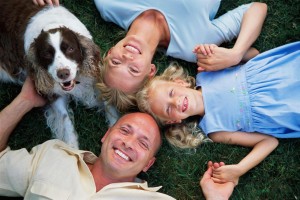 DEKALOG MĄDREGO RODZICANIE SKRACAJ OKRESU DZIECIŃSTWA przez ograniczanie dziecku czasu na zabawę, spotkania z kolegami, odpoczynek. To sprzyja zdrowiu i uspokaja psychikę. Zajęcia dodatkowe planuj tak, by nie przeciążać ucznia nadmiarem obowiązków.DOSTRZEŻ I POCHWAL każdy oryginalny pomysł dziecka – to je zachęci
do twórczej pracy. Krytykuj oszczędnie i zasłużenie. Unikaj porównywania
do innych dzieci.STARAJ SIĘ JE UCZYĆ DOBRYCH, bezkonfliktowych relacji
z rówieśnikami i osobami dorosłymi, pokazuj mu przykłady takich zachowań, tłumacz, dlaczego tak właśnie należy się zachować.OKAZUJ MU, ŻE Z OPTYMIZMEM PATRZYSZ NA JEGO PRZYSZŁOŚĆ, zapewnij, że zawsze może na ciebie liczyć. Będzie czuło twoje psychiczne wsparcie i chętniej usłucha ewentualnych rad.NIE NISZCZ INDYWIDUALNOŚCI swojego dziecka, musisz zrozumieć,
że jest ono odrębnym człowiekiem. Nie obarczaj go swoimi niezrealizowanymi marzeniami. To tylko tobie się wydaje, że wiesz lepiej, czego pragnie twoje dziecko. Zamiast zniechęcać je do realizowania własnych pragnień i planów, doradzaj, jak je urzeczywistnić, i staraj się mu w tym pomóc.UCZ DZIECKO, że nie zawsze musi być górą w kontaktach z innymi ludźmi. Wytłumacz, że lepiej być skutecznym, niż mieć przewagę.NIE WYRĘCZAJ GO WE WSZYSTKIM Musi doświadczyć na własnej skórze swoich wyborów i ich konsekwencji, nawet jeśli czasem są dla niego nieprzyjemne.ZNIECHĘCAJ DO ŚLEPEGO ULEGANIA MODZIE. Pokazuj, że prawdziwa atrakcyjność człowieka ma niewiele wspólnego z jego powierzchownością,
a znacznie więcej ze sposobem bycia, kreatywnością, pogodą ducha, umiejętnością okazywania pozytywnych uczuć.NIE GDERAJ. Jeśli będziesz zamęczać dziecko nieustannymi wymówkami, będzie udawać głuchego.Pamiętaj, że CZAS POŚWIĘCONY WŁASNEMU DZIECKU oraz autentyczne zainteresowanie jego sprawami są o wiele cenniejsze od drogiej zabawki, ubrania czy najbardziej atrakcyjnego prezentu.Strona Pedagoga szkolnego w ZSP nr 2 w Koluszkach